Ks. Józef Trela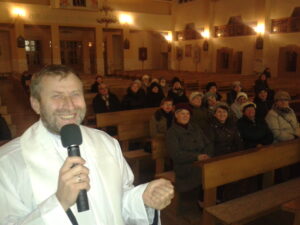 Jestem wikariuszem w parafii p.w.  św. Urszuli 
w Lubeni. Uczę religii w Niepublicznym Zespole Szkolno-Przedszkolnym w Sołonce. Przez wiele lat pracowałem jako misjonarz w Kazachstanie. Lubię dalekie podróże oraz dobrą kuchnię. Będę Waszym egzaminatorem w edukacji domowej 
z religii. Zapraszam do kontaktu pod adresem: jtrela@mail.ruWymagania dla uczniów w Edukacji Domowej z religiiKl. IIIMały KatechizmZnak Krzyża ŚwiętegoModlitwa Pańska-Ojcze naszPozdrowienie anielskie -Zdrowaś MaryjoAniele Boży Skład ApostolskiModlitwa do Trójcy ŚwiętejDziesięć przykazań BożychPrzykazanie miłościPięć przykazań kościelnychGłówne prawdy wiarySiedem sakramentówWarunki sakramentu pokutySpowiedź powszechnaAnioł PańskiPod Twoją obronęZ podręcznika do religii  „Poznaję Jezusa” kl. III (wykaz podręczników na stronie szkoły, zakładka Edukacja Domowa- Szkoła Podstawowa- podręczniki) Przygotowanie do spowiedzi – str. 144-145Zapamiętaj str. 147-150